ICD-10 Follow On Class 1 Software RemediationLaboratory: Anatomic Pathology (AP)Release NotesLR*5.2*422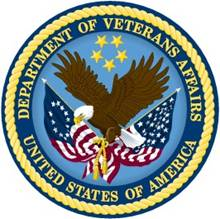 Application Version 5.2 August 2014Department of Veterans AffairsOffice of Information and Technology (OI&T)Product DevelopmentTable of Contents1.	Introduction	11.1.	Purpose	11.2.	Background	11.3.	Scope of Changes	21.4.	Dependencies	21.5.	Documentation	22.	Menu Option Updates	33.	Data Entry Updates	54.	Data Dictionary Updates	85.	Print Updates	96.	ICD-10 Searches	116.1.	ICD-10 Diagnosis Code Search	117.	Technical Information	137.1.	Routines	138.	Known Issue	149.	Online Help	15(This page intentially left blank for two-sided copying)IntroductionPurposeThe purpose of these Release Notes is to identify enhancements to the VistA Laboratory: Anatomic Pathology (AP) package contained in patch LR*5.2*422. BackgroundOn January 16, 2009, the Centers for Medicare & Medicaid Services (CMS) released a final rule for replacing the 30-year-old International Classification of Diseases, Ninth Revision, Clinical Modification (ICD-9-CM) code set with International Classification of Diseases, Tenth Revision, Clinical Modification (ICD-10-CM) and International Classification of Diseases, Tenth Revision, Procedure Coding System (ICD-10-PCS) with dates of service or dates of discharge for inpatients that occur on or after the ICD-10 activation date.The classification system consists of more than 68,000 codes, compared to approximately 13,000 ICD-9-CM codes. There are nearly 87,000 ICD-10-PCS codes, while ICD-9-CM has nearly 3,800 procedure codes. Both systems also expand the number of characters allotted from five and four respectively to seven alphanumeric characters. This value does not include the decimal point, which follows the third character for the ICD-10-CM code set. There is no decimal point in the ICD-10-PCS code set. These code sets have the potential to reveal more about quality of care, so that data can be used in a more meaningful way to better understand complications, better design clinically robust algorithms, and better track the outcomes of care. ICD-10-CM also incorporates greater specificity and clinical detail to provide information for clinical decision-making and outcomes research.ICD-9-CM and ICD-10-CM ComparisonICD-9-CM Procedure Codes and ICD-10-PCS ComparisonScope of ChangesNOTE: Existing ICD-9 functionality has not changed.Patch LR*5.2*422 makes the following changes to the AP application:ICD-10-CM will replace ICD-9-CM as the diagnostic coding system for Anatomic Pathology entries with date of interest on or after the ICD-10 activation date. There will be a period of time when the Veterans Health Administration (VHA) would require the use of dual code sets (ICD-9-CM, ICD-10-CM), based on the date of interest, to accommodate entries accessioned prior to and following the ICD-10 activation date as well as for reporting and research purposes.The resolution for Remedy ticket HD0000000741712.NSR 20070902, ICD-10-CM Conversion.DependenciesThe following patches must be installed before installing Patch LR*5.2*422:LR*5.2*322LR*5.2*350LEX*2*80ICD*18*57DG*5.3*850DocumentationThe AP manuals are posted on the VistA Documentation Library (VDL) at http://www.va.gov/vdl/application.asp?appid=72. The following AP user manuals are updated with changes for LR*5.2*422:AP Alerts and CPRS Report Changes User GuideAP CPT Corrections User GuideAP Electronic Signature User ManualAP User Manual - RevisedThe following manuals are not updated for ICD-10:Laboratory Package Security Guide Version 5.2Laboratory Technical Manual Version 5.2Menu Option UpdatesThe following menu options now display the generic designation of "ICD"."Autopsy protocol & ICD9CM coding [LRAPAUDAA]" is now "Autopsy protocol & ICD coding [LRAPAUDAA].""FS/Gross/Micro/Dx/ICD9CM Coding [LRAPDGI]" is now "FS/Gross/Micro/Dx/ICD Coding [LRAPDGI].""ICD9CM coding, anat path [LRAPICD]" is changed to "ICD coding, anat path [LRAPICD].""ICD9CM code search [LRAPSI]" is changed to "ICD code search [LRAPSI]."Menu Options List  AU   Data entry for autopsies ...  BS   Blocks, Stains, Procedures, anat path  CO   Coding, anat path ...  GD   Clinical Hx/Gross Description/FS  GM   FS/Gross/Micro/Dx  GS   FS/Gross/Micro/Dx/SNOMED Coding  GI   FS/Gross/Micro/Dx/ICD Coding  OR   Enter old anat path records  SR   Supplementary Report, Anat Path  SS   Spec Studies-EM;Immuno;Consult;Pic, Anat Path  LEDI  AP LEDI Data EntrySelect Data entry, anat path Option: AU Data entry for autopsies  PD   Provisional anatomic diagnoses  AP   Autopsy protocol  AS   Autopsy protocol & SNOMED coding  AI   Autopsy protocol & ICD coding  AF   Final autopsy diagnoses date  SR   Autopsy supplementary report  SS   Special studies, autopsySelect Data entry for autopsies Option:Select Data entry, anat path Option: CO Coding, anat path  SN   SNOMED coding, anat path  IC   ICD coding, anat pathSelect Coding, anat path Option:  DS   Display surg path reports for a patient  DC   Display cytopath reports for a patient  DE   Display EM reports for a patient  BD   Display stains/blocks for a patient  PA   Show list of accessions for a patient  SE   Search options, anat path ...  CS   Cum path data summaries  FR   Display final path reports by accession #Select Inquiries, anat path Option: SE Search options, anat path  MC   MORPHOLOGY code search, SNOMED  DC   DISEASE code search, SNOMED  EC   ETIOLOGY code search, SNOMED  PC   PROCEDURE code search, SNOMED  FC   FUNCTION code search, SNOMED  IC   ICD code search  AX   MULTIAXIAL code search, SNOMEDSelect Search options, anat path Option:Data Entry UpdatesAutopsy, Cytopathology, Electron Micropsy, and Surgical Pathology data entry screens allow the entry and display of the relevant ICD code sets based on the date the specimen is received. It also tells you if the specified code is inactive. You are first asked to choose between ICD-9 or ICD-10 diagnosis code, or ICD-9 or ICD-10 operation/procedure code, and then asked to enter the desired code.If the date the specimen is received is prior to the ICD-10 activation date, then ICD-9 codes are available for data entry selection.If the date the specimen is received after the ICD-10 activation date, then the ICD-10 codes are available for data entry selection.ICD-10 diagnosis codes can be added, stored, and deleted for the ICD-10 implementation.The "Select AUTOPSY ICD9CM CODE:" prompt in the Autopsy protocol & ICD coding [LRAPAUDAA] option is now "Select AUTOPSY ICD CODE:". For Autopsy, the date of interest is the Autopsy date.The "Select ICD9CM DIAGNOSIS:" prompt in the ICD Coding, Anat Path [LRAPICD] is now "Select ICD DIAGNOSIS:"Example: Autopsy Protocol & ICD CodingSelect Data entry for autopsies Option: AI Autopsy protocol & ICD coding          AUTOPSY (AU)Data entry for 2012 ? YES//  (YES)   Select one of the following:     1     Accession number     2     Unique Identifier (UID)     3     Patient NameSelect one: 1//  Accession numberSelect Accession Number/Pt name: 2 for 2012  LABPATIENT,ONE          000-00-0001     DOB: Feb 1, 1800   Collection Date: Jun 25, 2012     Acc #: AU 12 2 []   Test(s): AUTOPSY LOG-IN DATE AUTOPSY REPORT COMPLETED: Select AUTOPSY COMMENTS: ICD testing...Select AUTOPSY COMMENTS: CLINICAL DIAGNOSES: No existing text Edit? NO// PATHOLOGICAL DIAGNOSES: No existing text Edit? NO// Select AUTOPSY QA CODE: Select AUTOPSY ICD CODE: abdomen36 matches found  1. A18.-   Tuberculosis of other organs (32)  2. A52.-   Late syphilis (30)  3. C47.-   Malignant neoplasm of peripheral nerves and          autonomic nervous system (13)  4. C49.-   Malignant neoplasm of other connective and soft          tissue (13)  5. C76.-   Malignant neoplasm of other and ill-defined          sites (11)Example: FS/Gross/Micro/Dx/ICD CodingSelect Data entry, anat path Option: FS/Gross/Micro/Dx/ICD CodingSelect ANATOMIC PATHOLOGY SECTION:  CYTOPATHOLOGY          CYTOPATHOLOGY (CY)Data entry for 2012 ? YES//  (YES)   Select one of the following:     1     Accession number     2     Unique Identifier (UID)     3     Patient NameSelect one: 1//  Accession numberSelect Accession Number/Pt name: 5 for 2012TestPatient,One ID: 000-01-1122  LABPATIENT,ONE          000-00-0001     DOB: Feb 1, 1800   Collection Date: Jun 25, 2012     Acc #: CY 12 5 []Tissue Specimen(s):KIDNEYLIVERGROSS DESCRIPTION: No existing text Edit? NO// MICROSCOPIC EXAMINATION: No existing text Edit? NO// CYTOPATHOLOGY DIAGNOSIS: No existing text Edit? NO// CYTOTECH: PATHOLOGIST/CYTOTECHNOLOGIST: DATE REPORT COMPLETED: REVIEWED BY PATHOLOGIST: 1 YESSelect ICD DIAGNOSIS: laboratory 6 matches found  1. R75.    Inconclusive Laboratory Evidence of Human          Immunodeficiency Virus [HIV]  2. Z00.00   Encounter for General Adult Medical Examination          without Abnormal Findings  3. Z00.01   Encounter for General Adult Medical Examination          with Abnormal Findings  4. Z01.812  Encounter for Preprocedural Laboratory          Examination  5. Z04.8   Encounter for Examination and Observation for          other specified Reasons  6. Z20.89   Contact with and (Suspected) Exposure to other          Communicable Diseases Select 1-6: 4 Z01.812  Z01.812  Encounter for preprocedural laboratory examinationData Dictionary UpdatesThe field descriptions in the LAB DATA File (#63) now reflect the general term "ICD" instead of "ICD9CM".Surgical Pathology Subfile63.808,.01  AUTOPSY ICD CODE    0;1 POINTER TO ICD DIAGNOSIS FILE (#80)                 (Multiply asked)       INPUT TRANSFORM: I $D(X) S DINUM=X       LAST EDITED:   JUN 28, 2012        HELP-PROMPT:   Enter ICD code on this autopsy.        DESCRIPTION:                This is the ICD code on this autopsy. 63.203,.01  ICD CODE        0;1 POINTER TO ICD DIAGNOSIS FILE (#80)                 (Multiply asked)       LAST EDITED:   JUN 28, 2012        HELP-PROMPT:   Enter the ICD code on this specimen.        DESCRIPTION:                This is the ICD code on this specimen. Print UpdatesThe ICD Code Search report provides the ability to print ICD diagnosis codes up to eight characters with short text descriptions. The Date Range prompt and the Select ICD Diagnosis prompt interchange, so that the ICD coding set displayed is based on the ICD coding date.The date range entered for the report cannot overlap ICD coding systems activation dates. If dates overlap, a warning message appears as shown below.Example: ICD Code Search and Warning Code OverlapSURGICAL PATHOLOGY SEARCH BY ICD CODEStart with Date TODAY// Oct 02, 2012Go to Date TODAY// 10/1/14 (OCT 01, 2014)Beginning and Ending dates must both be prior to <ICD-10 Activation Date will display here> (ICD-9) or both be on or after <ICD-10 Activation Date will display here> (ICD-10).Start with Date TODAY//           SURGICAL PATHOLOGY SEARCH BY ICD CODEStart with Date TODAY// T-100 (JUN 27, 2012)Go  to  Date TODAY// Oct 05, 2012Select ICD Diagnosis: M30.0 One match found   M30.0   Polyarteritis nodosa (CC)  OK? Yes//  YESDEVICE: HOME//  HOME (CRT)Oct 05, 2012 14:49  TEST VAMC                     Pg: 1SURGICAL PATHOLOGY SEARCH (Jun 27, 2012=>Oct 05, 2012)ICD CODE: M30.0   Polyarteritis nodosa------------------------------------------------------------------------------    NAME    ID SEX AGE ACC #APPATIENT,ELEVEN 1999 M 62 SP 12 31Oct 05, 2012 14:49  TEST VAMC                     Pg: 2SURGICAL PATHOLOGY SEARCH (Jun 27, 2012=>Oct 05, 2012)ICD CODE: M30.0   Polyarteritis nodosa------------------------------------------------------------------------------ICD-10 SearchesNOTE: Existing ICD-9 functionality has not changed.The AP package provides the ability to search on ICD-10 diagnosis codes within the following options:Select Diagnosis Code Prompts On or After the ICD-10 Activation DateSelect ICD10 DIAGNOSIS CODE: E08.22, Diabetes mellitus due to an underlying condition with diabetic chronic kidney disease...OK? YES// <Enter> (YES)Displayed Reports for Patients with Accession Date on or After ICD-10 Activation DateSNOMED/ICD10 codes:T81.535, Perforation due to foreign body accidentally left in body following heart catheterizationICD-10 Diagnosis Code SearchThe AP ICD-10 diagnosis code search functionality allows you to select a single, valid ICD-10 diagnosis code and display its description. The AP user interface prompts you for input, invokes the Lexicon utility to get data, and then presents that data to you.ICD-10 diagnosis code search provides you with the following:Matching codes with descriptions, consisting of any combination of categories, sub-categories, and valid codes. The length of the list of items that is presented is set to a default of 20,000. If the list is longer, you are prompted to refine the search.Ability to “drill down” through the categories and sub-categories to identify the single, valid ICD-10 code that best matches the patient diagnosis.Short descriptions for the valid ICD-10 codes display.ICD-10 Code Search modifications are as follows:The date range prompt and the Select ICD Diagnosis prompt are interchanged so that the ICD coding set displayed is based on the ICD coding date.A warning message displays if the date entered overlaps the ICD coding system. The warning message shown is as follows: “Beginning and Ending dates must both be prior to <Actual ICD-10 Activation Date will display here> (ICD9) codes or both be on or after <Actual ICD-10 Activation Date will display here> (ICD-10).”A search string displays findings based on a particular ICD coding system. For example, if the dates entered are for ICD-9 then a search of ICD codes will produce a list of ICD-9 codes. The same will be true for ICD10 codes.Five reports now use the Application Program Interface (API) $$ICDDX^ICDEX, instead of $$ICDDX^ICDCODE, to return ICD information based on the relevant ICD coding system.Display surg path reports for a patient [LRAPSPCUM]Display cytopath reports for a patient [LRAPCYCUM]Display EM reports for a patient [LRAPEMCUM]10% random case review, surg path [LRAPQAR]Tissue committee review cases [LRAPQAT] The “date of interest” within the Lexicon Utility Requirements Specification Document (RSD) is equivalent to the following by Anatomic Pathology Section for the VistA AP package:For Autopsy: AUTOPSY DATE/TIMEFor Electron Microscopy: DATE/TIME SPECIMEN RECEIVEDFor Cytopathology: DATE/TIME SPECIMEN RECEIVEDFor Surgical Pathology: DATE/TIME SPECIMEN RECEIVEDNote: If the “Date of Interest” is prior to ICD-10 Activation Date, the VistA AP package retains the current search functionality for ICD-9-CM diagnosis codes and descriptions/definitions.Technical InformationRoutinesSome AP routines were modified to replace direct global reads and old APIs with new Standards and Terminology Services (STS) APIs and Lexicon APIs wherever possible. The following new routines are added:Known IssueThe ICD-10 Class I Remediation project will update VistA to include the ICD-10 Diagnosis and Procedure codes. The first patches to be delivered by this project will be the STS patches ICD*18.0*57 and LEX*2.0*80, which will include both the ICD-10 Diagnosis and Procedure codes and new or updated APIs that will be used by the other VistA applications to select, retrieve and display these new codes.Several VistA applications do not currently utilize code set versioning. Those applications are Prosthetics, Home Based Primary Care, and Laboratory: Anatomic Pathology. As a result, these applications currently allow inactive ICD-9 codes to be displayed and selected for ICD-9 dates of service.During the interim, after the installation of the STS ICD-10 Class I Remediation patches and prior to the ICD-10 Implementation date, these applications will also allow the display and selection of inactive ICD-10 codes including statuses of Inactive or Pending. The users of these applications should use CAUTION to select ICD-9 or ICD-10 codes that are appropriate and active.The following examples show how the software appears in these applications:EXAMPLE 1: Inactive ICD-9 codesThe warning (Inactive) appears at the end of the short description.Select ICD DIAGNOSIS: 100.0// 488.1 4 matches found    1.  488.1     FLU DT IDEN H1N1 VIRUS (Inactive)    2.  488.11    FLU DT 2009 H1N1 W PNEU (Major CC)    3.  488.12    FLU-2009 H1N1 W OTH RESP    4.  488.19    FLU-2009 H1N1 W OTH MAN (Inactive) Select 1-4:  Select ICD DIAGNOSIS: EXAMPLE 2: Inactive ICD-10 codesThe warning (Pending) appears at the end of the short description.Select ICD DIAGNOSIS: 100.0// A27.4 matches found    1.  A27.0     Leptospirosis icterohemorrhagica (10/01/2014) (Pending)    2.  A27.81    Aseptic meningitis in leptospirosis (10/01/2014) (Pending)    3.  A27.89    Other forms of leptospirosis (10/01/2014) (Pending)     4.  A27.9     Leptospirosis, unspecified (10/01/2014) (Pending)    When creating or editing records dated after the ICD-10 Activation Date (10/01/2014), the software will correctly screen out both the inactive ICD-9 and inactive ICD-10 codes.Online HelpHelp text (?) and extended help text (??, ???) is included for prompts related to ICD-10 codes for the AP package within the following options:Autopsy protocol & ICD9CM coding ICD9CM coding, anat pathFS/Gross/Micro/Dx/ICD9CM CodingWhen entering ?:Enter code or “text” for more information.When entering ??:Enter a "free text" term or part of a term such as ”femur fracture”.   OrEnter a ”classification code” (ICD/CPT, etc.) to find the single term associated with the code. OrEnter a ”partial code”. Include the decimal when a search criterion includes 3 characters or more for code searches.When entering ???:Number of Code Matches----------------------The ICD-10 Diagnosis Code search will show the user the number of matches found, indicate if additional characters in ICD code exist, and the number of codes within the category or subcategory that are available for selection.  19 matches found M91. -      Juvenile osteochondrosis of hip and pelvis (19)This indicates that 19 unique matches or matching groups have been found and will be displayed. M91. - 	the “-“ indicates that there are additional characters that specify unique ICD-10 codes available. (19) 	Indicates that there are 19 additional ICD-10 codes in the M91 ”family” that are possible selections. (This page intentially left blank for two-sided copying)ICD-9-CMICD-10-CM13,000 codes (approximately)68,000 codes (approximately)3-5 characters3-7 characters (not including the decimal)Character 1 is numeric or alpha (E or V) Character 1 is alpha; character 2 is numericCharacters 2 - 5 are numericCharacters 3–7 are alpha or numeric (alpha characters are not case sensitive)Decimal after first 3 charactersSameICD-9-CM Procedure CodesICD-10-PCS3-4 characters7 alphanumeric charactersAll characters are numericCharacters can be either alpha or numeric. Letters O and I are not used to avoid confusion with the numbers 0 and 1All characters are numericEach character can be any of 34 possible values. The ten digits 0-9 and the 24 letters A-H, J-N and P-Z may be used in each characterDecimal after first 2 charactersDoes not contain decimalsFunctionFunctionFunctionOptionsSearchAdd/Edit/ StoreDisplayAutopsy protocol & ICD codingXXXIC ICD coding, anat pathXXXFS/Gross/Micro/Dx/ICD CodingXXXICD code searchXRoutine NameFunctionLRAPICDUsed for ICD-10 Code ProcessingLRAPICD2Used for ICD-10 Code Processing 